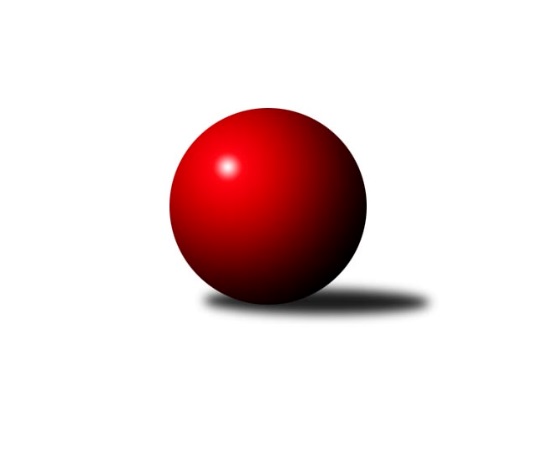 Č.22Ročník 2015/2016	14.4.2016Nejlepšího výkonu v tomto kole: 2424 dosáhlo družstvo: TJ Unie Hlubina COkresní přebor Ostrava  2015/2016Výsledky 22. kolaSouhrnný přehled výsledků:TJ Unie Hlubina˝D˝	- TJ Sokol Michálkovice ˝B˝	2:6	2310:2313	4.5:7.5	11.4.TJ Sokol Bohumín E	- TJ Unie Hlubina E	7:1	2334:2047	10.5:1.5	12.4.TJ Unie Hlubina˝B˝	- TJ Unie Hlubina C	2.5:5.5	2416:2424	7.0:5.0	12.4.SKK Ostrava˝D˝	- TJ Sokol Bohumín D	2:6	2264:2294	6.0:6.0	13.4.TJ Sokol Bohumín F	- TJ VOKD Poruba C	1.5:6.5	2315:2369	4.0:8.0	14.4.Tabulka družstev:	1.	TJ Unie Hlubina C	20	15	1	4	110.5 : 49.5 	146.0 : 94.0 	 2350	31	2.	SKK Ostrava C	20	15	1	4	109.0 : 51.0 	145.5 : 94.5 	 2356	31	3.	SKK Ostrava˝D˝	20	13	1	6	91.0 : 69.0 	123.5 : 116.5 	 2320	27	4.	TJ VOKD Poruba C	20	13	0	7	92.5 : 67.5 	130.5 : 109.5 	 2326	26	5.	TJ Sokol Bohumín E	20	11	0	9	91.0 : 69.0 	132.0 : 108.0 	 2285	22	6.	TJ Sokol Bohumín D	20	10	1	9	86.0 : 74.0 	120.5 : 119.5 	 2315	21	7.	TJ Unie Hlubina˝B˝	20	8	1	11	72.0 : 88.0 	129.5 : 110.5 	 2296	17	8.	TJ Sokol Michálkovice ˝B˝	20	8	0	12	65.5 : 94.5 	106.5 : 133.5 	 2245	16	9.	TJ Sokol Bohumín F	20	7	0	13	67.5 : 92.5 	101.5 : 138.5 	 2243	14	10.	TJ Unie Hlubina˝D˝	20	6	1	13	63.5 : 96.5 	106.0 : 134.0 	 2227	13	11.	TJ Unie Hlubina E	20	1	0	19	31.5 : 128.5 	78.5 : 161.5 	 2143	2Podrobné výsledky kola:	 TJ Unie Hlubina˝D˝	2310	2:6	2313	TJ Sokol Michálkovice ˝B˝	František Tříska	 	 209 	 196 		405 	 1:1 	 406 	 	203 	 203		Martin Ščerba	Oldřich Neuverth	 	 175 	 210 		385 	 1:1 	 375 	 	198 	 177		Tomáš Papala	Jaroslav Kecskés	 	 197 	 176 		373 	 0:2 	 406 	 	210 	 196		Zdeněk Zhýbala	Alena Koběrová	 	 189 	 171 		360 	 0:2 	 380 	 	199 	 181		Josef Paulus	Libor Pšenica	 	 221 	 183 		404 	 2:0 	 353 	 	188 	 165		Oldřich Bidrman	František Sedláček	 	 185 	 198 		383 	 0.5:1.5 	 393 	 	195 	 198		Radek Římanrozhodčí: Nejlepšího výkonu v tomto utkání: 406 kuželek dosáhli: Martin Ščerba, Zdeněk Zhýbala	 TJ Sokol Bohumín E	2334	7:1	2047	TJ Unie Hlubina E	David Zahradník	 	 178 	 190 		368 	 1:1 	 376 	 	191 	 185		Radmila Pastvová	Lukáš Modlitba	 	 213 	 203 		416 	 2:0 	 341 	 	193 	 148		Jiří Štroch	Kateřina Honlová	 	 173 	 163 		336 	 1.5:0.5 	 290 	 	127 	 163		Iveta Mičúnková	Martin Ševčík	 	 196 	 198 		394 	 2:0 	 357 	 	185 	 172		Eva Michňová	Miroslava Ševčíková	 	 199 	 204 		403 	 2:0 	 346 	 	175 	 171		Daniel Herák	Andrea Rojová	 	 209 	 208 		417 	 2:0 	 337 	 	156 	 181		Pavel Rybářrozhodčí: Nejlepší výkon utkání: 417 - Andrea Rojová	 TJ Unie Hlubina˝B˝	2416	2.5:5.5	2424	TJ Unie Hlubina C	Jiří Břeska	 	 206 	 214 		420 	 2:0 	 394 	 	202 	 192		Karel Kudela	Martin Ferenčík	 	 193 	 216 		409 	 1:1 	 419 	 	213 	 206		Pavel Marek	Pavel Krompolc	 	 203 	 229 		432 	 1:1 	 417 	 	207 	 210		Radim Konečný	Petr Foniok	 	 185 	 205 		390 	 1:1 	 400 	 	205 	 195		Václav Rábl	Jan Petrovič	 	 163 	 204 		367 	 1:1 	 396 	 	200 	 196		Michaela Černá	Josef Kyjovský	 	 202 	 196 		398 	 1:1 	 398 	 	208 	 190		Rudolf Rieznerrozhodčí: Nejlepší výkon utkání: 432 - Pavel Krompolc	 SKK Ostrava˝D˝	2264	2:6	2294	TJ Sokol Bohumín D	Bohumil Klimša	 	 168 	 147 		315 	 0:2 	 370 	 	197 	 173		Miroslav Paloc	Pavel Kubina	 	 187 	 205 		392 	 1:1 	 407 	 	212 	 195		Markéta Kohutková	Jiří Koloděj	 	 188 	 219 		407 	 0:2 	 445 	 	215 	 230		René Světlík	Miroslav Koloděj	 	 192 	 193 		385 	 1:1 	 387 	 	187 	 200		Dalibor Hamrozy	Petr Šebestík	 	 192 	 203 		395 	 2:0 	 340 	 	176 	 164		Hana Zaškolná	Jaroslav Čapek	 	 187 	 183 		370 	 2:0 	 345 	 	173 	 172		Vlastimil Pacutrozhodčí: Nejlepší výkon utkání: 445 - René Světlík	 TJ Sokol Bohumín F	2315	1.5:6.5	2369	TJ VOKD Poruba C	Günter Cviner	 	 192 	 215 		407 	 0:2 	 438 	 	202 	 236		Jakub Hlubek	Ladislav Štafa	 	 175 	 162 		337 	 0:2 	 376 	 	183 	 193		František Hájek	Stanislav Sliwka	 	 209 	 194 		403 	 1:1 	 403 	 	197 	 206		Zdeněk Mžik	Petr Lembard	 	 197 	 183 		380 	 0:2 	 401 	 	214 	 187		Ladislav Míka	Štefan Dendis	 	 213 	 215 		428 	 2:0 	 367 	 	190 	 177		Milan Pčola	Vladimír Sládek	 	 159 	 201 		360 	 1:1 	 384 	 	194 	 190		Helena Hýžovározhodčí: Nejlepší výkon utkání: 438 - Jakub HlubekPořadí jednotlivců:	jméno hráče	družstvo	celkem	plné	dorážka	chyby	poměr kuž.	Maximum	1.	Martin Futerko 	SKK Ostrava C	419.97	288.7	131.3	4.7	5/5	(438)	2.	Lukáš Modlitba 	TJ Sokol Bohumín E	415.67	289.0	126.7	5.2	5/5	(447)	3.	René Světlík 	TJ Sokol Bohumín D	410.18	281.1	129.1	6.3	5/5	(450)	4.	Jiří Koloděj 	SKK Ostrava˝D˝	408.16	281.2	126.9	5.1	5/5	(441)	5.	Pavel Marek 	TJ Unie Hlubina C	407.06	285.4	121.7	5.9	5/5	(438)	6.	Jan Zych 	TJ Sokol Michálkovice ˝B˝	405.00	281.2	123.8	7.2	5/5	(443)	7.	Zdeněk Zhýbala 	TJ Sokol Michálkovice ˝B˝	403.96	283.4	120.6	6.1	4/5	(457)	8.	Rudolf Riezner 	TJ Unie Hlubina C	403.92	282.1	121.8	7.8	5/5	(436)	9.	Miroslav Futerko 	SKK Ostrava C	402.34	279.5	122.9	5.9	5/5	(445)	10.	Kateřina Honlová 	TJ Sokol Bohumín E	401.07	276.8	124.2	7.2	5/5	(439)	11.	Andrea Rojová 	TJ Sokol Bohumín E	399.27	282.5	116.8	9.3	4/5	(427)	12.	Miroslav Heczko 	SKK Ostrava C	399.17	275.6	123.6	7.6	5/5	(425)	13.	Tomáš Kubát 	SKK Ostrava C	399.04	277.5	121.5	8.4	5/5	(430)	14.	Zdeněk Hebda 	TJ VOKD Poruba C	398.90	282.8	116.2	9.1	4/5	(428)	15.	Libor Pšenica 	TJ Unie Hlubina˝D˝	398.20	281.8	116.4	7.3	5/5	(443)	16.	Miroslav Koloděj 	SKK Ostrava˝D˝	397.44	279.7	117.8	8.4	5/5	(421)	17.	Ladislav Míka 	TJ VOKD Poruba C	397.08	275.4	121.7	8.5	5/5	(442)	18.	Zdeněk Mžik 	TJ VOKD Poruba C	396.69	274.9	121.8	7.7	5/5	(441)	19.	Václav Rábl 	TJ Unie Hlubina C	396.60	275.6	121.0	6.4	5/5	(450)	20.	Radim Konečný 	TJ Unie Hlubina C	396.33	275.3	121.0	6.7	4/5	(417)	21.	Roman Grüner 	TJ Unie Hlubina˝B˝	395.75	284.5	111.3	10.3	4/5	(437)	22.	Dalibor Hamrozy 	TJ Sokol Bohumín D	395.50	279.3	116.3	6.8	4/5	(413)	23.	Helena Hýžová 	TJ VOKD Poruba C	394.79	276.5	118.3	8.3	5/5	(414)	24.	Miroslav Paloc 	TJ Sokol Bohumín D	394.52	278.4	116.1	6.8	5/5	(437)	25.	Petr Šebestík 	SKK Ostrava˝D˝	393.77	281.0	112.7	11.4	5/5	(426)	26.	Stanislav Sliwka 	TJ Sokol Bohumín F	392.33	276.0	116.4	7.3	5/5	(448)	27.	Hana Vlčková 	TJ Unie Hlubina˝D˝	389.21	277.0	112.2	10.2	4/5	(443)	28.	Eva Marková 	TJ Unie Hlubina C	387.86	271.0	116.9	10.6	4/5	(444)	29.	Jaroslav Kecskés 	TJ Unie Hlubina˝D˝	386.73	274.8	112.0	9.2	4/5	(443)	30.	Josef Hájek 	TJ Unie Hlubina˝B˝	386.08	273.0	113.1	8.9	4/5	(455)	31.	Jakub Hlubek 	TJ VOKD Poruba C	385.85	276.4	109.4	11.1	5/5	(438)	32.	Günter Cviner 	TJ Sokol Bohumín F	384.68	282.1	102.6	11.1	5/5	(424)	33.	Jiří Číž 	TJ VOKD Poruba C	384.50	280.6	103.9	11.5	5/5	(409)	34.	Jan Kohutek 	TJ Sokol Bohumín D	384.33	273.6	110.7	10.0	4/5	(412)	35.	Josef Kyjovský 	TJ Unie Hlubina˝B˝	384.25	270.8	113.5	9.6	5/5	(438)	36.	Josef Paulus 	TJ Sokol Michálkovice ˝B˝	383.77	273.5	110.2	10.6	5/5	(442)	37.	Jaroslav Čapek 	SKK Ostrava˝D˝	383.73	276.1	107.6	8.7	5/5	(412)	38.	Radim Bezruč 	TJ VOKD Poruba C	383.16	277.9	105.2	11.3	4/5	(424)	39.	Petr Foniok 	TJ Unie Hlubina˝B˝	383.04	265.6	117.4	9.0	4/5	(442)	40.	Pavel Kubina 	SKK Ostrava˝D˝	382.66	270.2	112.5	10.3	5/5	(426)	41.	Lubomír Jančar 	TJ Unie Hlubina˝B˝	380.88	277.9	103.0	11.6	4/5	(408)	42.	Libor Mendlík 	TJ Unie Hlubina E	380.79	262.7	118.1	8.8	4/5	(441)	43.	Jiří Břeska 	TJ Unie Hlubina˝B˝	380.68	268.1	112.5	9.4	5/5	(420)	44.	Markéta Kohutková 	TJ Sokol Bohumín D	379.13	270.5	108.7	11.9	5/5	(426)	45.	Martin Ščerba 	TJ Sokol Michálkovice ˝B˝	378.05	271.5	106.5	10.1	5/5	(429)	46.	Jan Petrovič 	TJ Unie Hlubina˝B˝	377.56	271.8	105.7	9.2	5/5	(433)	47.	Miroslava Ševčíková 	TJ Sokol Bohumín E	377.04	269.2	107.8	8.5	4/5	(436)	48.	Veronika Rybářová 	TJ Unie Hlubina E	377.02	271.6	105.4	11.4	5/5	(428)	49.	Miroslav Futerko ml. 	SKK Ostrava C	375.81	276.1	99.7	13.6	5/5	(416)	50.	Martin Ferenčík 	TJ Unie Hlubina˝B˝	374.92	275.8	99.1	12.0	4/5	(440)	51.	Hana Zaškolná 	TJ Sokol Bohumín D	374.06	266.0	108.1	10.4	4/5	(405)	52.	Ladislav Štafa 	TJ Sokol Bohumín F	373.77	270.3	103.4	10.3	5/5	(424)	53.	Kamila Vichrová 	TJ Sokol Bohumín D	373.38	267.9	105.5	9.5	4/5	(422)	54.	Karel Kudela 	TJ Unie Hlubina C	373.03	271.9	101.1	13.0	4/5	(430)	55.	David Zahradník 	TJ Sokol Bohumín E	372.66	271.0	101.6	10.2	5/5	(412)	56.	Rostislav Hrbáč 	SKK Ostrava C	372.00	272.7	99.3	11.8	4/5	(420)	57.	Oldřich Bidrman 	TJ Sokol Michálkovice ˝B˝	369.40	264.8	104.6	13.1	5/5	(412)	58.	Vlastimil Pacut 	TJ Sokol Bohumín D	367.06	260.0	107.0	9.6	5/5	(415)	59.	Michal Borák 	TJ Sokol Michálkovice ˝B˝	366.91	263.2	103.7	10.8	4/5	(426)	60.	Bohumil Klimša 	SKK Ostrava˝D˝	364.54	265.6	98.9	12.3	5/5	(422)	61.	Pavel Rybář 	TJ Unie Hlubina E	363.59	263.4	100.2	13.1	4/5	(404)	62.	Petr Lembard 	TJ Sokol Bohumín F	362.35	264.6	97.7	14.3	5/5	(400)	63.	Tomáš Papala 	TJ Sokol Michálkovice ˝B˝	361.47	261.6	99.9	13.4	5/5	(387)	64.	Alena Koběrová 	TJ Unie Hlubina˝D˝	360.96	259.9	101.1	12.0	5/5	(425)	65.	Daniel Herák 	TJ Unie Hlubina E	360.65	270.7	90.0	15.6	5/5	(416)	66.	Vladimír Sládek 	TJ Sokol Bohumín F	359.00	263.9	95.1	13.2	5/5	(415)	67.	Michaela Černá 	TJ Unie Hlubina C	356.97	256.3	100.7	12.8	4/5	(425)	68.	František Sedláček 	TJ Unie Hlubina˝D˝	355.35	263.1	92.3	15.0	4/5	(437)	69.	František Modlitba 	TJ Sokol Bohumín E	350.87	258.2	92.6	15.2	5/5	(420)	70.	Martin Ševčík 	TJ Sokol Bohumín E	349.34	259.3	90.1	16.9	5/5	(418)	71.	Radek Richter 	TJ Sokol Bohumín F	345.25	257.0	88.3	14.3	4/5	(378)	72.	Eva Michňová 	TJ Unie Hlubina E	341.78	251.7	90.1	16.1	4/5	(367)	73.	František Hájek 	TJ VOKD Poruba C	329.50	244.1	85.4	17.9	4/5	(385)	74.	Radomíra Kašková 	TJ Sokol Michálkovice ˝B˝	328.13	248.5	79.6	22.0	4/5	(384)	75.	David Mičúnek 	TJ Unie Hlubina E	326.87	245.1	81.8	17.3	5/5	(396)		Štefan Dendis 	TJ Sokol Bohumín F	422.58	292.3	130.3	6.4	3/5	(441)		Jaroslav Klekner 	TJ Unie Hlubina E	413.00	279.2	133.8	4.2	3/5	(434)		Vojtěch Zaškolný 	TJ Sokol Bohumín D	404.00	281.0	123.0	8.0	1/5	(416)		Pavel Krompolc 	TJ Unie Hlubina˝B˝	401.00	287.3	113.7	8.3	3/5	(432)		Petr Jurášek 	TJ Sokol Michálkovice ˝B˝	395.44	284.1	111.3	9.8	3/5	(425)		Josef Navalaný 	TJ Unie Hlubina C	394.00	279.7	114.3	9.2	1/5	(428)		Milan Pčola 	TJ VOKD Poruba C	393.40	273.3	120.1	7.9	3/5	(418)		Pavlína Křenková 	TJ Sokol Bohumín F	385.24	266.6	118.6	8.9	3/5	(404)		Radek Říman 	TJ Sokol Michálkovice ˝B˝	384.75	273.5	111.2	10.7	3/5	(441)		Petr Řepecky 	TJ Sokol Michálkovice ˝B˝	376.37	264.9	111.5	9.6	3/5	(426)		Radmila Pastvová 	TJ Unie Hlubina C	376.13	268.3	107.9	9.1	2/5	(394)		Alžběta Ferenčíková 	TJ Unie Hlubina˝B˝	374.67	273.3	101.3	11.7	1/5	(387)		Koloman Bagi 	TJ Unie Hlubina˝D˝	374.63	273.4	101.2	11.0	3/5	(407)		František Tříska 	TJ Unie Hlubina˝D˝	371.36	267.4	104.0	11.9	2/5	(405)		Oldřich Stolařík 	SKK Ostrava C	370.02	270.0	100.0	12.3	3/5	(391)		Pavel Chodura 	SKK Ostrava C	366.88	264.8	102.1	11.0	2/5	(402)		Tereza Vargová 	SKK Ostrava˝D˝	362.22	271.9	90.3	15.9	3/5	(373)		Bart Brettschneider 	TJ Unie Hlubina C	362.00	265.0	97.0	13.0	1/5	(362)		Zdeňka Lacinová 	TJ Unie Hlubina˝D˝	361.50	279.0	82.5	18.5	2/5	(379)		Vladimír Rada 	TJ VOKD Poruba C	357.17	263.8	93.3	17.5	3/5	(402)		Antonín Pálka 	SKK Ostrava˝D˝	357.00	263.0	94.0	17.0	1/5	(357)		Vladimír Korta 	SKK Ostrava˝D˝	356.67	246.0	110.7	11.0	1/5	(364)		Jiří Štroch 	TJ Unie Hlubina E	352.39	266.6	85.8	16.2	2/5	(403)		Oldřich Neuverth 	TJ Unie Hlubina˝D˝	349.00	243.2	105.8	12.0	3/5	(385)		Monika Slovíková 	TJ Unie Hlubina˝D˝	346.75	254.1	92.7	16.5	3/5	(374)		Petra Jurášková 	TJ Sokol Michálkovice ˝B˝	345.50	262.0	83.5	17.5	2/5	(358)		Odřej Kohútek 	TJ Sokol Bohumín D	337.00	258.0	79.0	16.0	1/5	(337)		Karolina Chodurová 	SKK Ostrava C	331.00	246.5	84.5	16.5	1/5	(361)		Jana Frýdová 	TJ Sokol Bohumín F	330.00	242.0	88.0	22.0	1/5	(330)		Janka Sliwková 	TJ Sokol Bohumín F	328.17	244.4	83.8	17.7	3/5	(359)		Iveta Mičúnková 	TJ Unie Hlubina E	326.50	239.3	87.2	19.8	2/5	(367)		Michal Brablec 	TJ Unie Hlubina E	324.50	239.3	85.3	17.3	2/5	(368)Sportovně technické informace:Starty náhradníků:registrační číslo	jméno a příjmení 	datum startu 	družstvo	číslo startu11903	Helena Hýžová	14.04.2016	TJ VOKD Poruba C	9x23053	Martin Ščerba	11.04.2016	TJ Sokol Michálkovice ˝B˝	12x9067	Zdeněk Zhýbala	11.04.2016	TJ Sokol Michálkovice ˝B˝	5x19923	Radek Říman	11.04.2016	TJ Sokol Michálkovice ˝B˝	6x11905	Josef Paulus	11.04.2016	TJ Sokol Michálkovice ˝B˝	10x6777	Milan Pčola	14.04.2016	TJ VOKD Poruba C	7x13483	Oldřich Bidrman	11.04.2016	TJ Sokol Michálkovice ˝B˝	7x6771	Ladislav Míka	14.04.2016	TJ VOKD Poruba C	9x17249	Zdeněk Mžik	14.04.2016	TJ VOKD Poruba C	15x21444	Pavel Krompolc	12.04.2016	TJ Unie Hlubina˝B˝	2x20521	František Hájek	14.04.2016	TJ VOKD Poruba C	5x23227	Jakub Hlubek	14.04.2016	TJ VOKD Poruba C	9x23054	Tomáš Papala	11.04.2016	TJ Sokol Michálkovice ˝B˝	9x14065	Josef Kyjovský	12.04.2016	TJ Unie Hlubina˝B˝	9x
Hráči dopsaní na soupisku:registrační číslo	jméno a příjmení 	datum startu 	družstvo	Program dalšího kola:Nejlepší šestka kola - absolutněNejlepší šestka kola - absolutněNejlepší šestka kola - absolutněNejlepší šestka kola - absolutněNejlepší šestka kola - dle průměru kuželenNejlepší šestka kola - dle průměru kuželenNejlepší šestka kola - dle průměru kuželenNejlepší šestka kola - dle průměru kuželenNejlepší šestka kola - dle průměru kuželenPočetJménoNázev týmuVýkonPočetJménoNázev týmuPrůměr (%)Výkon8xRené SvětlíkBohumín D4457xRené SvětlíkBohumín D118.464451xJakub HlubekVOKD C4381xJakub HlubekVOKD C113.564381xPavel KrompolcHlubina B4324xŠtefan DendisBohumín F110.974284xŠtefan DendisBohumín F4281xPavel KrompolcHlubina B109.374321xJiří BřeskaHlubina B4204xMarkéta KohutkováBohumín D108.3540710xPavel MarekHlubina C4197xJiří KolodějOstrava D108.35407